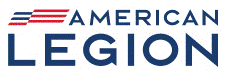 Post 22 Catering Menu:  We have our basic offerings and will work with you on custom orders.Basic offerings:Pulled Pork with baked beans and a choice of salad** - $10 per person.Sloppy Joes with baked beans and a choice of salad** - $9 per person.Taco Bar – hard and soft shells, taco meat, refried beans, lettuce, tomatoes, black olives, cheese, salsa, and sour cream.  $10 per person.Sandwiches – Choice of Ham and Cheese, Turkey and Cheese or both.  Includes potato chips and a choice of salad**.  Mustard and mayonnaise on the side. $9 per person.**Salad choices are potato salad, macaroni salad, or coleslaw.Custom orders:  We can cater anything with sufficient notice.  Prices will vary depending on your selections.  Examples:  Roast Beef, Turkey, Chicken, and Prime Rib